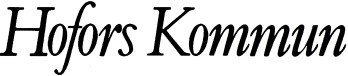 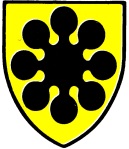 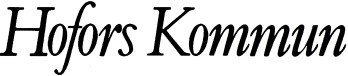 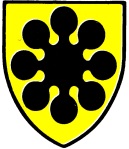 REDOVISNING av projekt eller arrangemang		Redovisningen skickas till: 
Hofors kommun 
Kommunsekreterare
Föreningsbidrag 
813 81 HoforsE-post: hofors.kommun@hofors.seFörening/organisationOrganisationsnummerOrganisationsnummerAdressPostadress Postadress OrdförandeBankgiroPlusgiroKontaktpersonKontaktpersonKontaktpersonAdressE-postE-postPostadressTelefon/MobilTelefon/Mobil
Jag har rätt att företräda föreningen och intygar att uppgifterna nedan är korrekta.
Jag har rätt att företräda föreningen och intygar att uppgifterna nedan är korrekta.
Jag har rätt att företräda föreningen och intygar att uppgifterna nedan är korrekta.DatumDatumDatumUnderskriftNamnförtydligande Namnförtydligande Arrangemang eller projektnamnArrangemang eller projektnamnStart- och slutdatum för arrangemanget/projektetStart- och slutdatum för arrangemanget/projektetSammanfattning (Beskriv konkret och kortfattat syftet och det viktigaste slutsatserna/reflektionerna)Sammanfattning (Beskriv konkret och kortfattat syftet och det viktigaste slutsatserna/reflektionerna)Arbetsprocessen (Hur har arbetet fungerat, har något förändrats på något sätt mot vad ni angav i ansökan)Arbetsprocessen (Hur har arbetet fungerat, har något förändrats på något sätt mot vad ni angav i ansökan)Måluppfyllelse (Hur har målen uppnåtts avseende aktiviteter, publik och deltagare, vilka har varit projektets styrkor/svagheter)Måluppfyllelse (Hur har målen uppnåtts avseende aktiviteter, publik och deltagare, vilka har varit projektets styrkor/svagheter)Långsiktiga effekter (Vad har ni lärt er av projektet, hur tar ni tillvara och sprider resultat och erfarenheter)Långsiktiga effekter (Vad har ni lärt er av projektet, hur tar ni tillvara och sprider resultat och erfarenheter)Ekonomi:Ekonomi:IntäkterUtgifterUtfall totalt:      Utfall totalt:      Kommentera ekonomiskt underskott/överskottKommentera ekonomiskt underskott/överskottBilagorBifoga kvitton och annan dokumentation som styrker era utgifterBifoga gärna pressklipp, fotografier och annan informationsmaterialBilagorBifoga kvitton och annan dokumentation som styrker era utgifterBifoga gärna pressklipp, fotografier och annan informationsmaterial